Please estimate the hours earned with your organization since the start of your ELL Class, and record hours from then on. Send the retrospective information as soon as possible to hocollie@gmail.com.  Then submit the form monthly with your additional, recent hours.* Mentor coordinator:  the HoLLIE Coordinator most knowledgeable about your volunteer activitiesHoward County Legacy LeadershipInstitute for the EnvironmentVolunteer Time Record (ELL Class of ______)Name___________________________________________________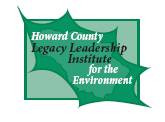 Organization/Contact Person_________________________________Mentor coordinator*________________________________________Date mm/dd/yy or rangeVolunteer Activity  Be as specific as possible; list multiple activities (on separate lines), if appropriate.Hours this day(include commute time)Total hours to date (include commute time)